Образец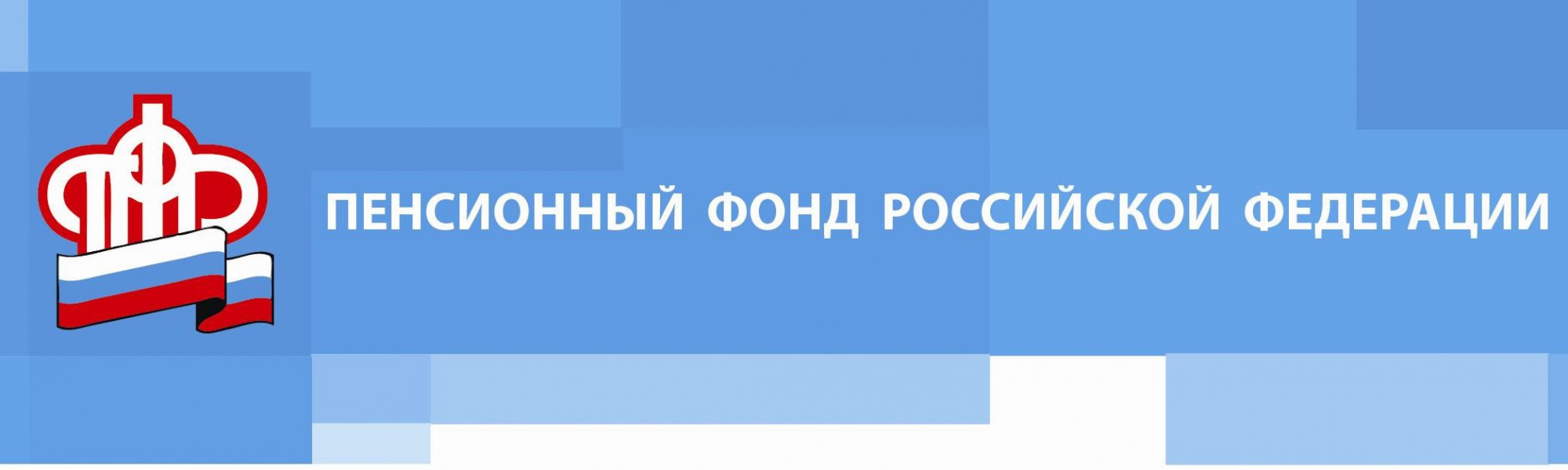 ВНИМАНИЕ!   С 1 августа 2020 года приём граждан в Клиентской службе (на правах отдела) (в Малмыжском районе) УПФР в Вятскополянском  районе Кировской области (межрайонного)  будет осуществляться по следующему графику:ПОНЕДЕЛЬНИК                         8.00 - 17.00		ВТОРНИК                                     8.00 - 17.00           ЧЕТВЕРГ  	                                     8.00 – 17.00Ежедневный прием граждан в течение всей  рабочей недели (понедельник - пятница) будет вестись исключительно по вопросам заблаговременной работы с гражданами, выходящими на пенсию; регистрации граждан в системе ЕСИА и оформления пособия по погребению.           Приём ведётся ТОЛЬКО по ПРЕДВАРИТЕЛЬНОЙ ЗАПИСИ!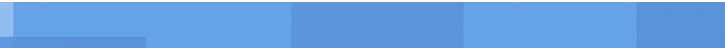 